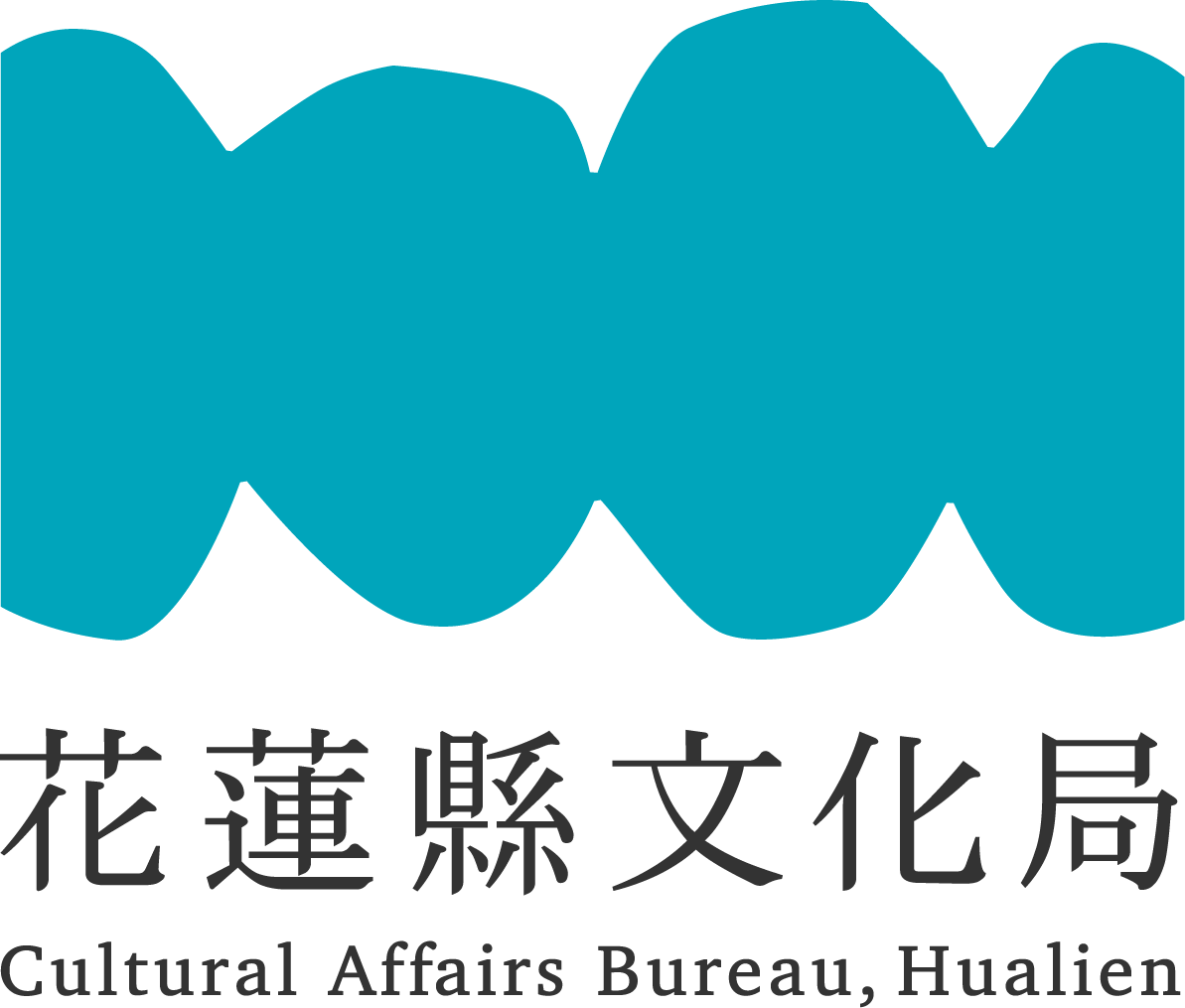 投標廠商：廠　　址 ：負責人姓名：電  　話 ：編　　號花蓮縣文化局 收(970花蓮縣花蓮市文復路6號)花蓮縣文化局 收(970花蓮縣花蓮市文復路6號)本欄由主辦機關於開標時編列號碼花蓮縣文化局 收(970花蓮縣花蓮市文復路6號)